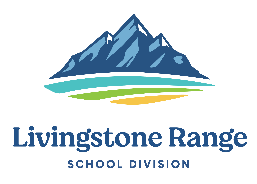 Name, Position: Darryl Seguin, SuperintendentBoard Meeting Date: October 26, 2021HighlightsFunctions & MeetingsBoard Advocacy meetingBoard draft curriculum meetingBoard Committee of the Whole meetingsBoard Special MeetingBoard Orientation – Congratulations to the new Board of TrusteesBoard Organizational meetingTeam Collaboration Meeting—Division office staff meetingAdmin Council meetingLeader2Leader meeting—8 school based admin met to provide input and direction for upcoming Admin Council meetings15 One on One meetings with Direct ReportsCASS/AB Ed COVID update meetingsASBA Chair & Superintendent COVID update meetingInspiring Leadership Part 1 (full day session) and Part 2 (evening session) Workplace Wellness Discussion with ASEBPAnnual Alberta Education meeting with LRSD Sr. Admin to review Education Plan OHS Elementary School InspectionsProfessional DevelopmentMental Health Training in Schools (ASEBP)Leadership in Inclusion series, Session #2 Inclusion and Competency Based ISP (Shelley Moore)Relationships First: Rethinking the Post-Pandemic Classroom webinar (Dr. David Tranter)Key Areas for Next MonthMeeting of the WholeAdmin. Council meetingRegular Board Meeting1 on 1’s with school principalsCollective Student Efficacy webinar (Dr. David Tranter)Team Collaboration meetingLeadership in Inclusion Series—Session #3 All Students in Inclusive Classrooms (Shelley Moore)ASBA Fall General MeetingInspiring Leadership Parts 1 & 2